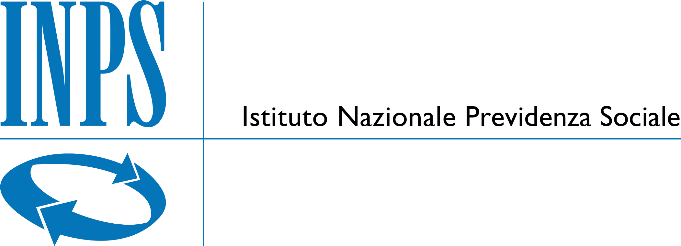                          Direzione Regionale VenetoATTESTATO DI SOPRALLUOGOIL SOTTOSCRITTO   ____________________________________________                                                      DIPENDENTE INPS DELLA DIREZIONE REGIONALE VENETO.ATTESTACHE IN DATA                                                                     L’OPERATORE ECONOMICOCON SEDE IN RAPPRESENTATA DAL SIGIN QUALITA’ DIDOCUMENTO DI IDENTITA’                                             N.                                           RILASCIATO DAHA EFFETTUATO LA PRESA VISIONE DEI LUOGHI PER LA PARTECIPAZIONE ALLA SEGUENTE PROCEDURA:Intervento di riqualificazione Energetica consistente in Opere Idrauliche per la sostituzione di n. 2 generatori di calore e n. 156 ventilconvettori da eseguirsi presso lo stabile strumentale adibito ad Agenzia Complessa Inps di San Dona’ di Piave (VE), via Trento 19 – CIG 95228031A3IL REFERENTE INPS